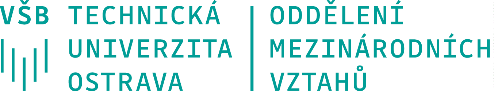 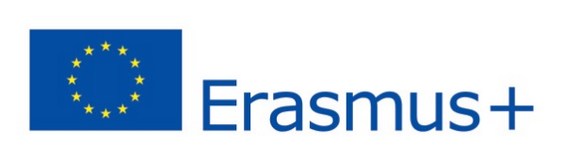 ŽÁDOST O UMOŽNĚNÍ KRÁTKODOBÉ KOMBINOVANÉ MOBILITY V PROGRAMU ERASMUS+Jméno a příjmení žadatele:      Osobní číslo:      Fakulta:      Akademický rok:      Žádám o umožnění krátkodobé kombinované mobility: 	jako osoba pečující o člena rodiny, 	jako vrcholový sportovec registrovaný ve Vysokoškolském sportovním centru MŠMT, 	z jiného důvodu, uveďte z jakého:      K žádosti jako doklad o tom, že jsem výše uvedená osoba, přikládám tyto dokumenty:V …………………………. dne …………………..…………………………………………..podpis žadateleVyjádření institucionálního koordinátoraŽádost byla přijata institucionálním koordinátorem dne: ………………………………………..………Žádost o navýšení finanční podpory byla:  schválena  zamítnuta, odůvodnění: …………………………………………………………………………….….Datum a podpis institucionálního koordinátora: ………………………………………………………….